日時：令和2年10月9日(金)13：30～16：00 （13：00受付開始）※受講票は発行いたしません。（定員を超過した場合のみ連絡いたします。）※ 先着順のため、希望多数で定員に達した場合はお断りすることがあります。記入していただいた個人情報は、この報告会に関するご連絡及び、今後の（一社）健康ビジネス協議会が主催する健康ビジネス関係のイベント等のご案内に利用させていただくことがございます。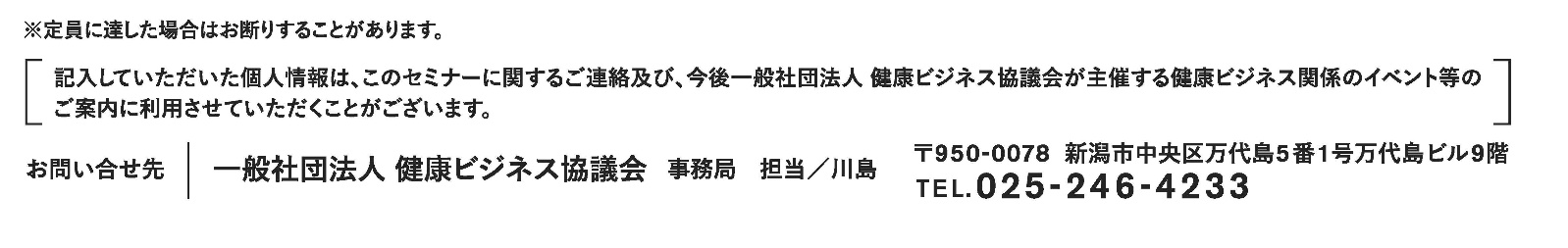 企業・団体名住所〒〒T　E　LM A I L参加者ご氏名部署・役職名氏　　名参加者ご氏名フリガナ参加者ご氏名参加者ご氏名フリガナ参加者ご氏名参加者ご氏名フリガナ参加者ご氏名